　ハングル講座・マダン　参加者募集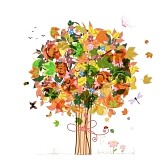  アニョハセヨ　松山・平澤友好協会です。韓国・平澤（ピョンテク）市は、松山市の友好都市で、当協会では市民レベルの交流を進めています。そこで、韓国に興味を持たれている皆様、「ハングル講座」を通して、韓国の文化に触れてみませんか？松山市在住で指導経験豊かな 장 영숙（チャン・ヨンスク）先生に、楽しく韓国語を指導して頂きます。今回は、『絵本』から文法を勉強したり、韓国文化を体験していきます。サブテーマとして以下の内容を計画しています。　　　　第一回目・・・韓国のおやつ「トッポッキ」を作ろう！　　　　第二回目・・・単語探しに挑戦！　　　　第三回目・・・単語クイズわかるかな！また韓国語のレベル別にグループ（初級・中級・上級）を分けて、日常会話を学びます。韓国人留学生のサポートもあり、初心者の方も大歓迎です。楽しく一緒に学びましょう！　また、マダンとして皆さんと一緒に韓国料理（キンパプ・チヂミ・タッカルビ・チャプチェ・スープ等）を作って食べながら楽しく交流します。下記の日程で開催します。多くの皆さまのご参加をお待ちしていますハングル講座　講　師　：장 영숙　先生　　　受講者　：３０人（先着順）　受講料　：３回分　2,000円(会員)、　4,000円（非会員）＊初回時にご用意下さい。マダン（韓国料理を作ろう！）　日　程　：平成３０年１２月９日（日）午前１１時〜午後２時　場　所　：コムズ　調理室　定　員　：３０人（先着順）　会　費　：８００円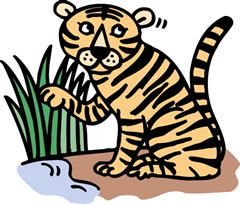 №日　　時場　　所第1回平成30年10月28日（日）午後1時～4時　コムズ　調理室第2回平成30年11月 11日（日）午後1時～4時　コムズ　会議室　２第3回平成30年11月25日（日）午後1時～4時　コムズ　創作室申込先：「松山・平澤友好協会」事務局　へ      　　　[E-mail] matsu.hira.kyoukai@gmail.com　 　 [TEL]　 070-5356-0403※氏名・電話番号・ハングル経験・ハングル講座かマダンの希望をお知らせ下さい。